Бүгін 28 ақпан күні  Мәшһүр Жүсіп Көпейұлы атындағы мектептің кітапханашысы Ләззат Сұлтанғалиқызының ұйымдастыруымен «Оқуға құштар мектеп» жобасы аясында жергілікті қаламгерлермен кездесу өтті.Кездесуге ақын, ҚЖО-ның мүшесі, «Шаңырақ» облыстық орталығы директорының орынбасары Айбек Оралхан мен «Найзатас» әдеби-көркем журналының шеф-редакторы Еламан Қабділәшім қатысты.Жиын барысында қонақтар оқушыларға «Найзатас» журналы мен оқырман арасындағы шығармашылық байланыс туралы әңгімеледі. Мектептің әдебиетке құштар оқушылары өлең-жырларын журналда жариялауға ниет білдірді. Сонымен бірге, мектептің қазақ тілі мен әдебиеті пәнінің мұғалімдері оқушылардың шығармашылық қабілетін шыңдау мақсатында бірлесіп жұмыс істеуге ұсыныс білдірді.Жас талаптардың талпыныстарын «Мөлдір муза» поэзия клубының жұмысы аясында шыңдайтын болады.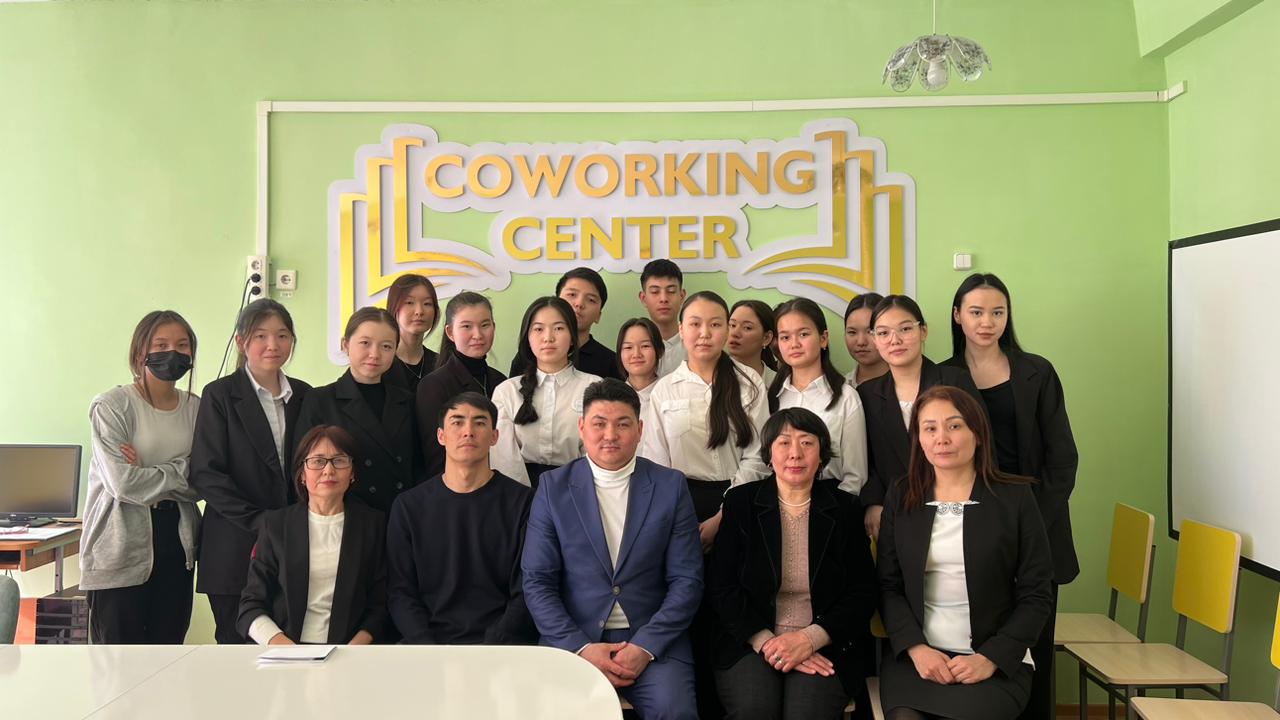 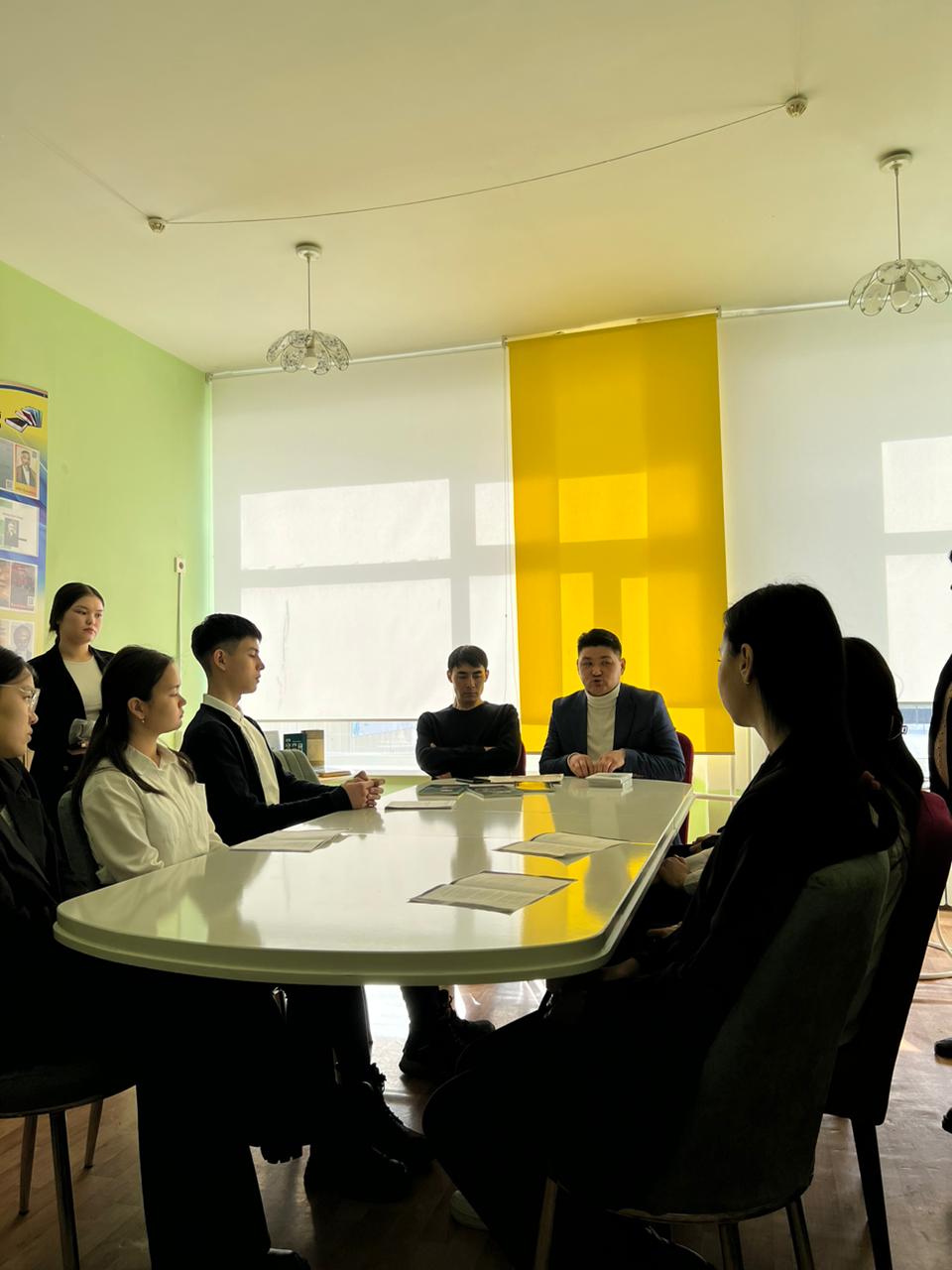 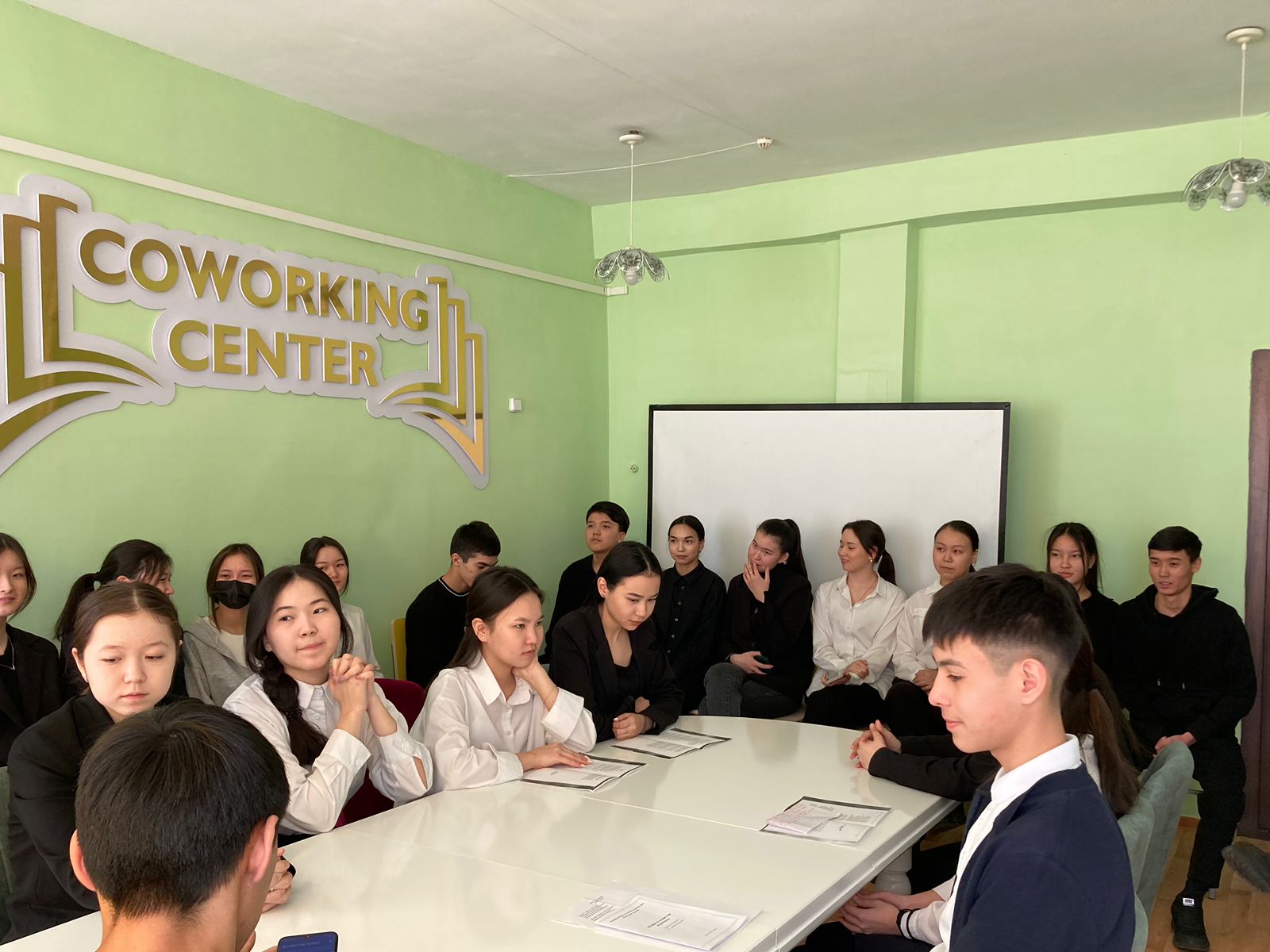 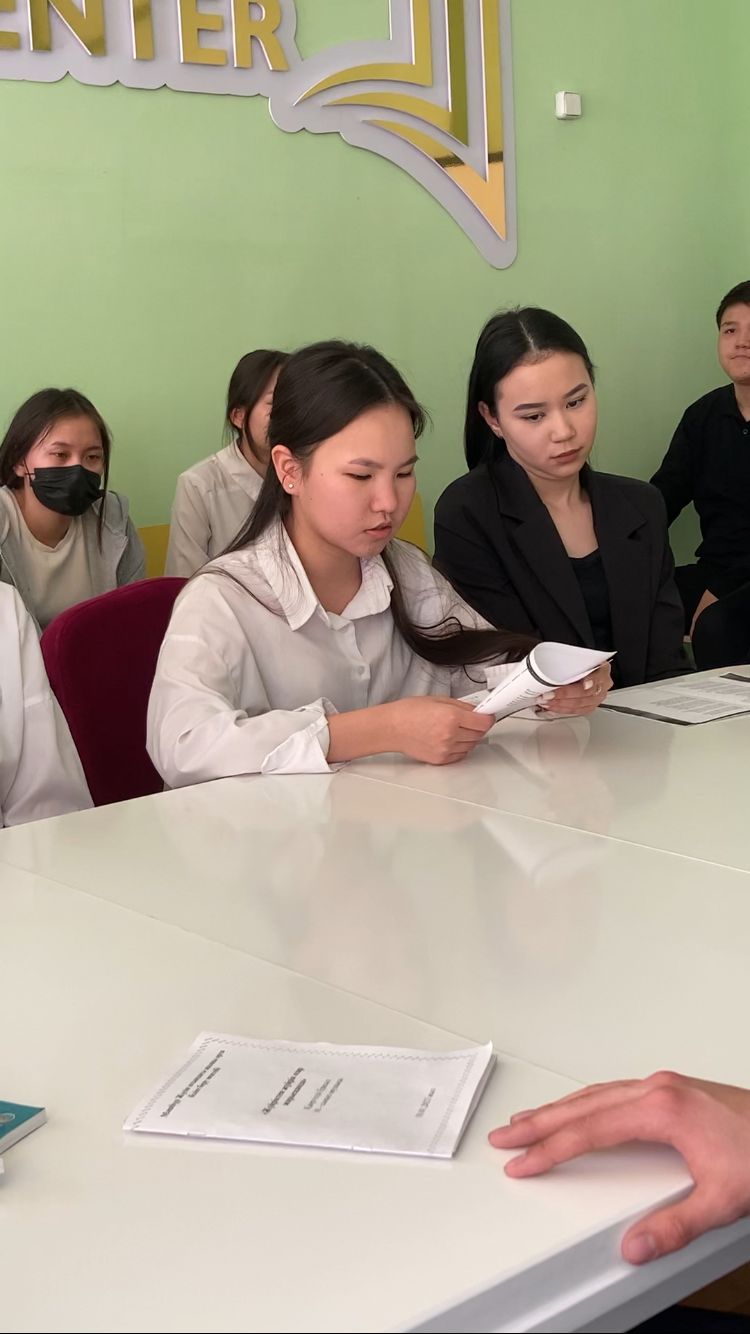 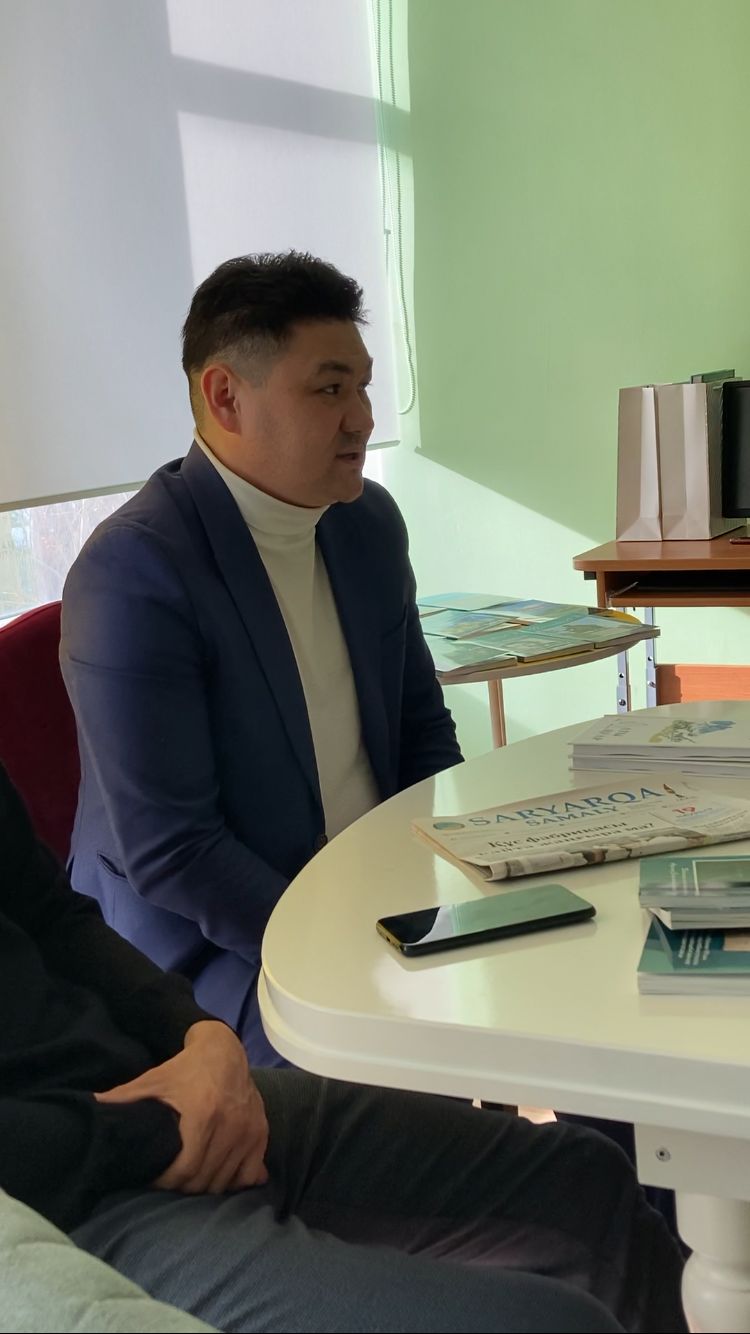 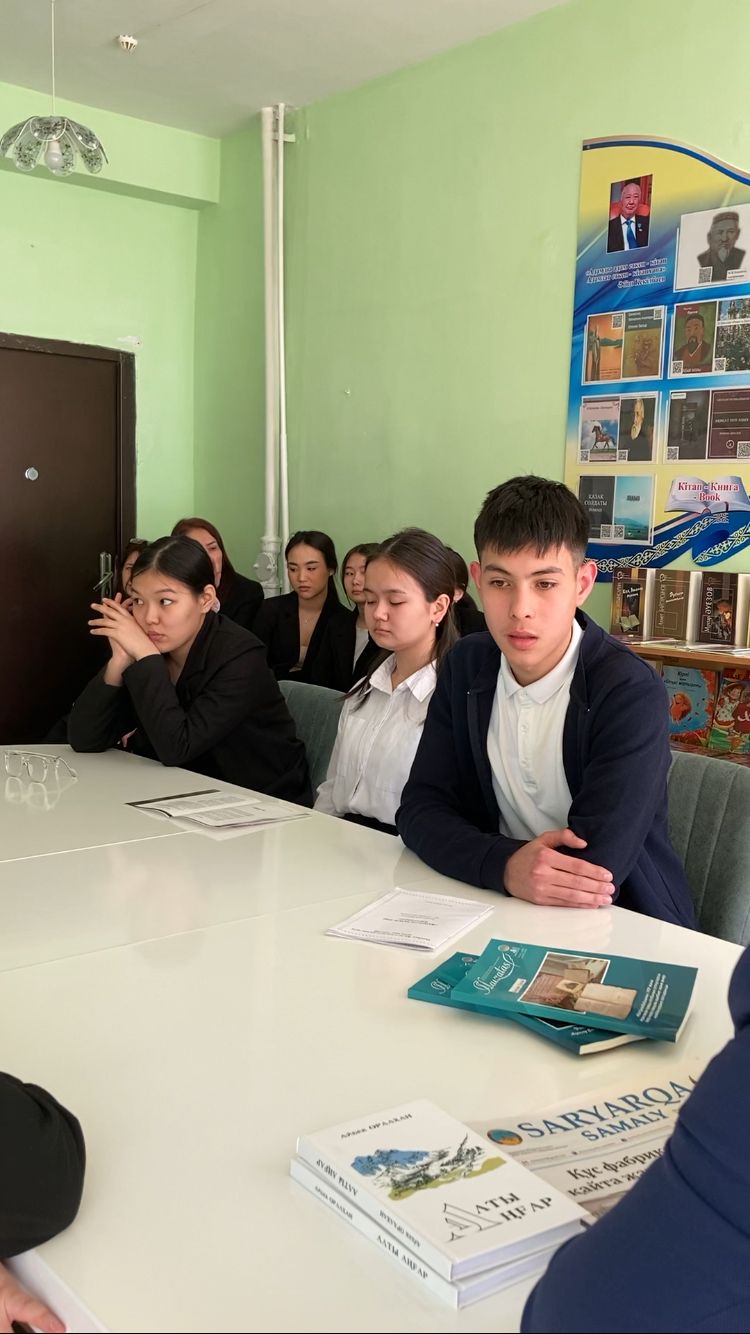 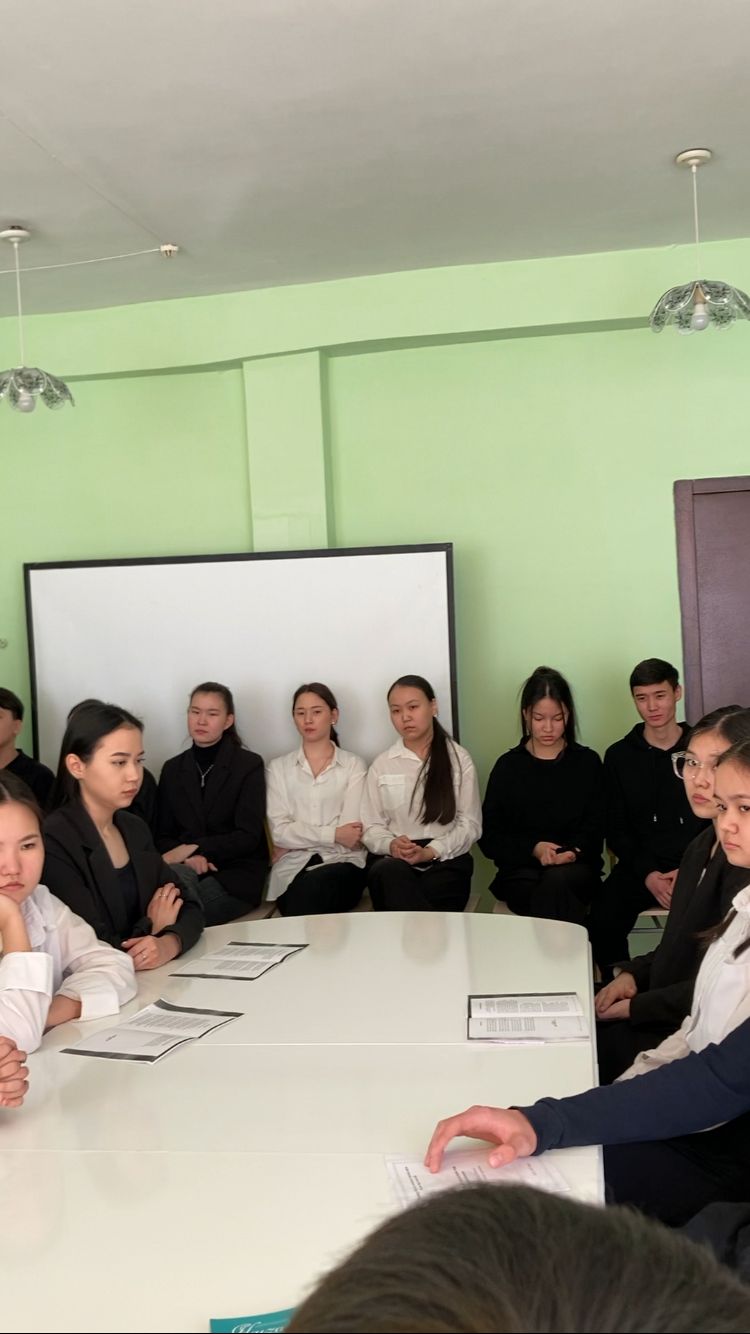 